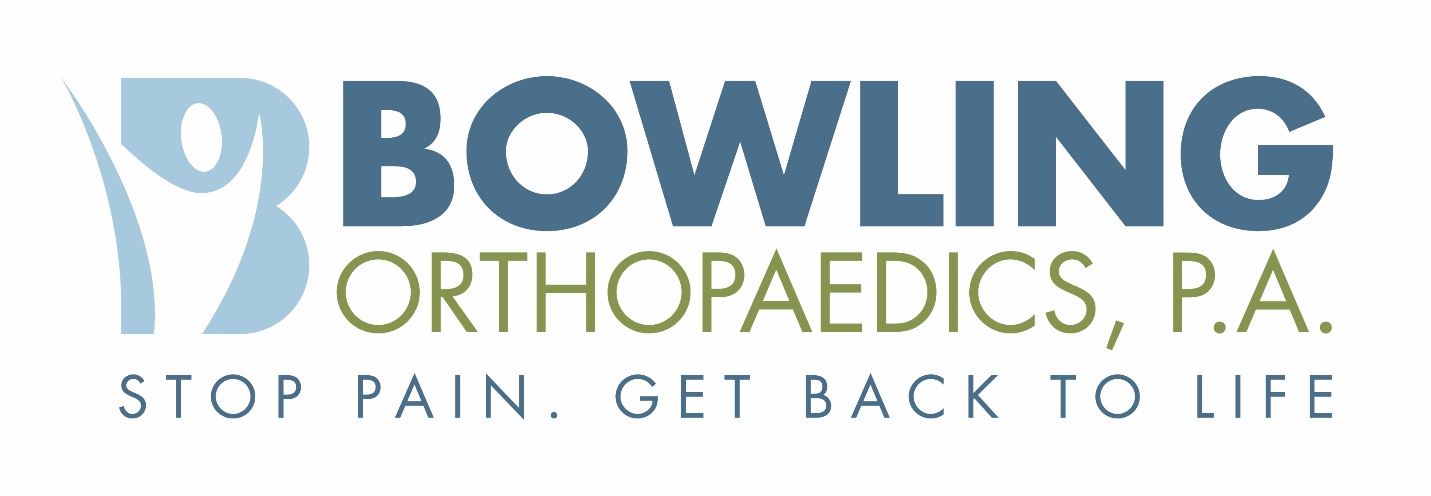 Authorization for Release of Health InformationAs required by the Health Insurance Portability and Accountability Act of 1996, Bowling Orthopaedics, P.A.  may not use or disclose your health information except as provided in our Notice of Privacy Practices without your authorization.  Your signature on this form indicates that you are giving permission for the use and disclosure of protected health information described herein.Patient’s Name:	____________________________________		Date of Birth:      __________________   Age:     _______Street Address:	____________________________________		City/State/Zip:    _________________________________Primary Phone:	____________________________________		Social Sec #:       _________________________________Purpose of Release: [  ] Ongoing Communication  [  ] Copy of Record  [  ] Legal or Insurance Review   [  ] Authorized Representative’s Request[  ] Other:_______________________________________________________________________________________________________Release From:  The entity listed below is authorized to release the requested health information:[  ] Bowling Orthopaedics, P.A.  5220 Oleander Drive 2nd Floor,  Wilmington, NC  28403  Phone : (910) 395-8333  Fax: (910) 395-8473[  ] Other:_______________________________________________________________________________________________________The entity listed above is authorized to release the requested health information for the following date(s) of services, range of tie or event(s):[  ] All dates of service   OR    From: (MM/DD/YY)________________________    To: (MM/DD/YY)_____________________________ Information to be released:  [  ] Office Notes   [  ] Operative Reports    [  ] Diagnostics / Xrays   [  ] Lab results   [  ] Other:____________Release To:  This information may be released to the following entity:[  ] Self[  ] Other:_______________________________________________________________________________________________________PATIENT AUTHORIZATION:  I understand that the information in my medical record may include information relating to treatment of drug or alcohol abuse, sickle cell anemia, psychological or psychiatric impairments, sexually transmitted disease, acquired immunodeficiency syndrome (AIDS), AIDS related complex (ARC) and/or human immunodeficiency virus (HIV).I understand that I am giving authorization for the release of certain private medical information to the above noted party.  I understand that once the health information I have authorized to be disclosed reaches the noted recipient, that person or organization may re-disclose it, at which time it may no longer be protected under the Privacy Laws.  I understand that I may revoke this authorization at any time.Print Name of Patient/Authorized Representative:________________________________________________________Date:______________Patient / Authorized Representative Signature:___________________________________________________________Date:______________If the patient is a minor or is clinically unable to sign, an authorized representative may sign this authorization.If Authorized Representative, please indicate relationship to patient:[  ] Spouse   [  ] Parent   [  ] Guardian   [  ] Executor of Estate  [  ] Power of Attorney PLEASE NOTE: THIS AUTHORIZATION WILL EXPIRE ONE YEAR FROM ORIGINAL DATE SIGNED. Bowling Orthopaedics, P.A. Jack W. Bowling Jr., M.D.  Ryan Murphy P.A.-C.  James R. Bennett P.A.- C5220 Oleander Drive 2nd Floor, Wilmington NC, 28403Phone: (910) 395-8333  Fax: (910) 395-8473Bowling Orthopaedics, P.A. Jack W. Bowling Jr., M.D.  Ryan Murphy P.A.-C.  James R. Bennett P.A.- C5220 Oleander Drive 2nd Floor, Wilmington NC, 28403Phone: (910) 395-8333  Fax: (910) 395-8473